Здравствуйте, ребята. Тема по лепке: " Корзина с цветами , фруктами, ягодами". Работа может быть выполнена в рельефе или круглой скульптуре. Материал : солёное тесто, цветной или однотонный пластилин, глина, масса для лепки (затвердевающая на воздухе).
Можно начать работу с эскиза, посмотреть фотографии работ по данной теме в интернете. Основа работы - это корзина . В ней надо постараться передать объём и рельеф прутьев. Наполнение корзины тоже оставляю на ваш выбор. Постарайтесь чтобы элементы были не однообразными, листочки разной формы. Потренироваться и научиться лепить цветы, такие как розочки, ромашки.
Работы и вопросы , возникающие в процессе лепки присылайте - отвечу. Фотографируйте этапы лепки и детей за работой.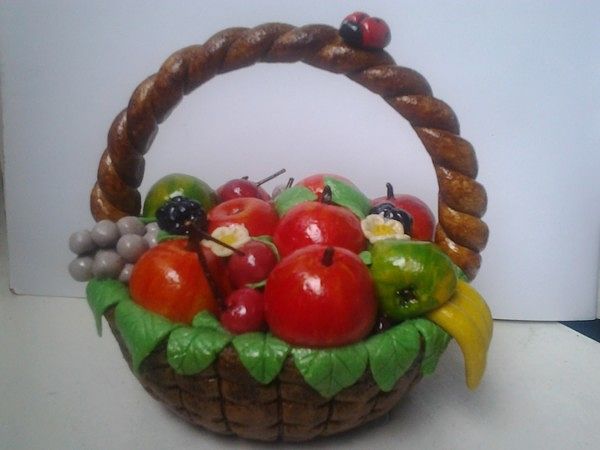 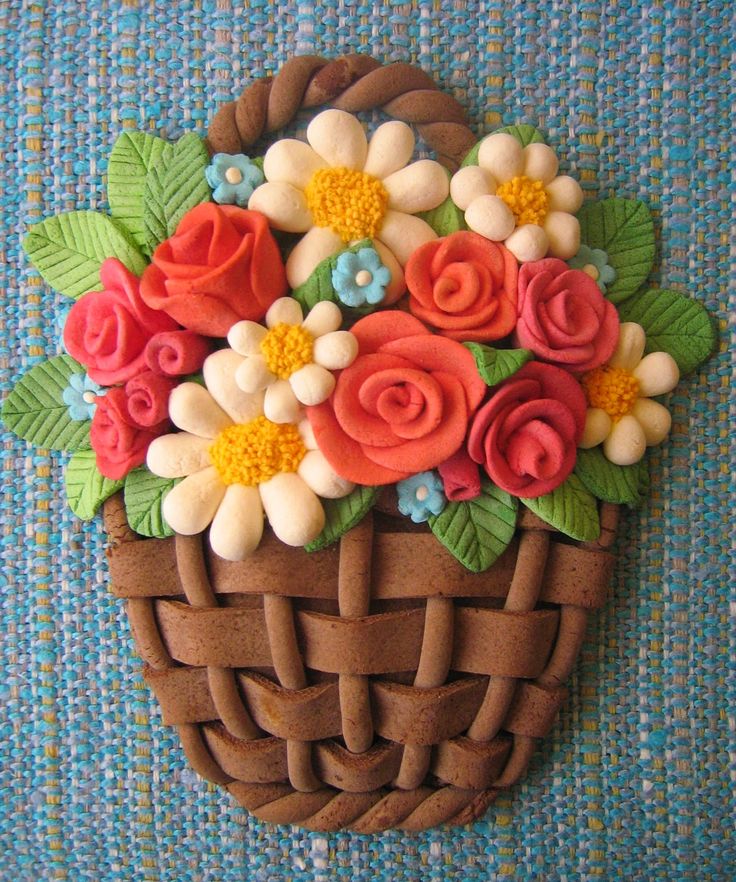 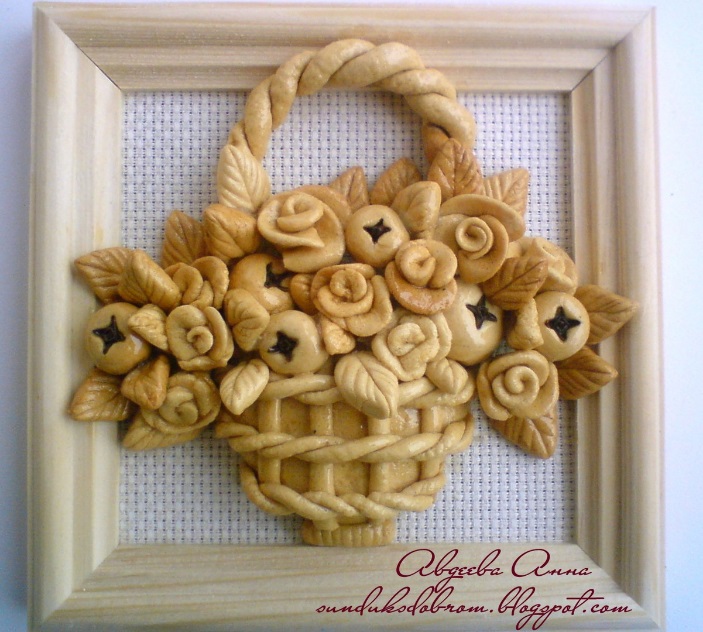 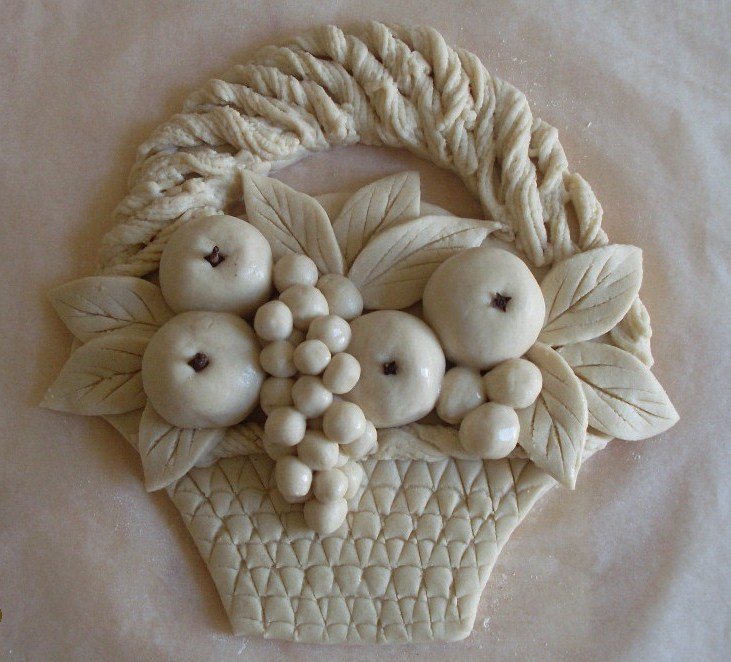 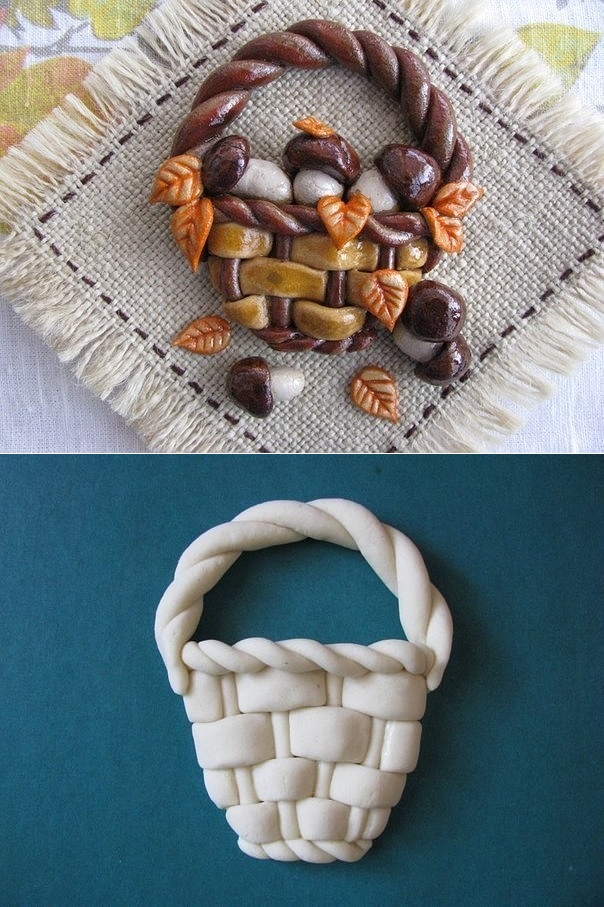 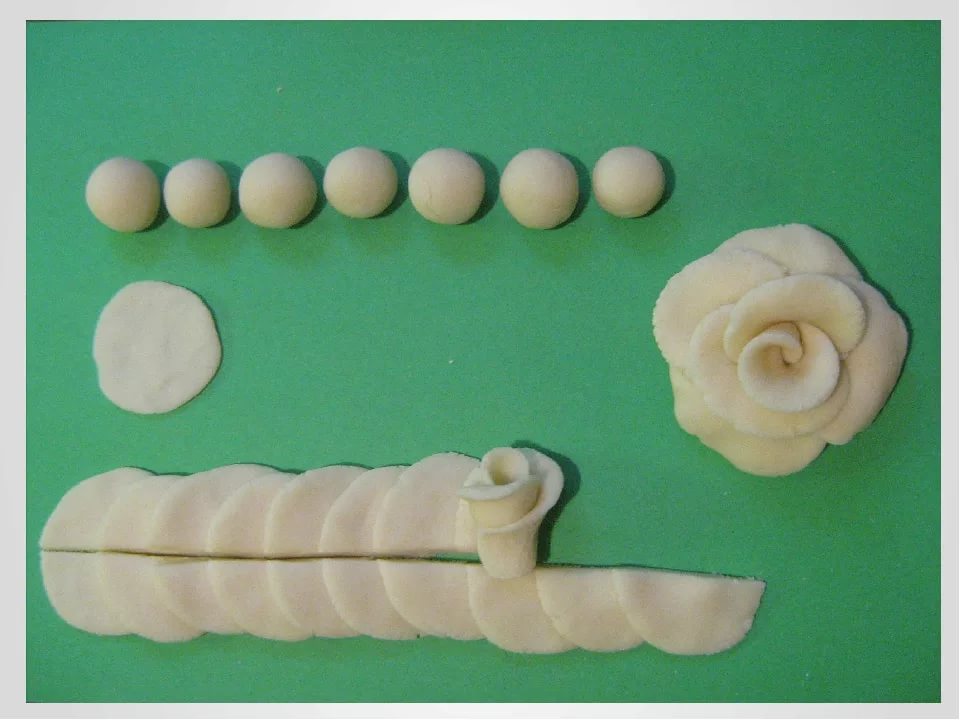 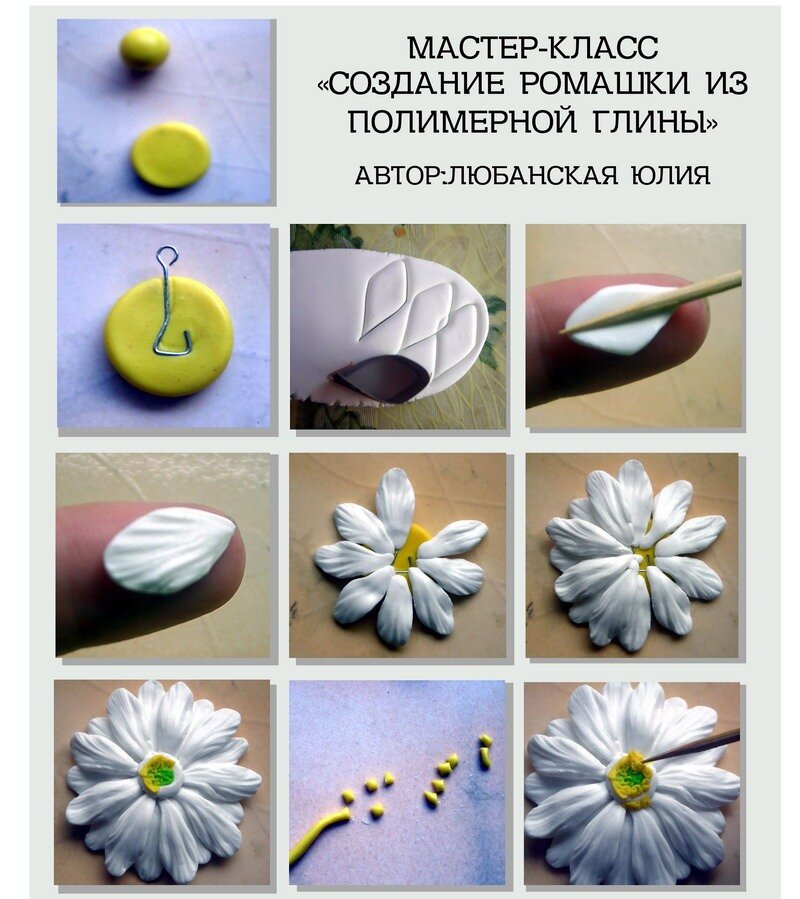 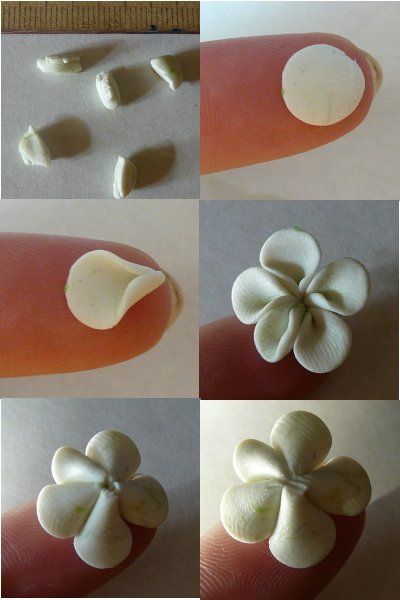 